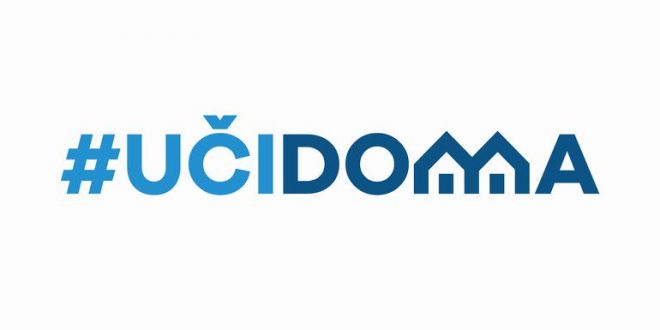 SEDMIČNI PLAN RADA PO PREDMETIMA ZA PERIOD 25.05.2020. – 29.05.2020.RAZRED I PREDMET:   VII , matematika ; NASTAVNICE : L.Marojević , D.KovačevićRAZRED I PREDMET:   VII , matematika ; NASTAVNICE : L.Marojević , D.KovačevićRAZRED I PREDMET:   VII , matematika ; NASTAVNICE : L.Marojević , D.KovačevićRAZRED I PREDMET:   VII , matematika ; NASTAVNICE : L.Marojević , D.KovačevićRAZRED I PREDMET:   VII , matematika ; NASTAVNICE : L.Marojević , D.KovačevićDANISHODIAKTIVNOSTISADRŽAJ/POJMOVINAČIN KOMUNIKACIJEPONEDELJAK25.05.2020.Učenici znaju jednakokraki pravougli trougaoSamostalno ili u paru rade zadatke, uz konsultacije sa nastavnikom; koriste YouTube   po potrebiPravougli trougaoViber grupe, Google classroomUTORAK26.05.2020.Učenici znaju značajne tačke trougla i pravilo proizvodaSamostalno rade zadatke, koristeći  YouTube   po potrebiZnačajne tačke trougla.Pravilo proizvodaViber grupe, Google classroomSRIJEDA27.05.2020.ČETVRTAK28.04.2020.Učenici znaju računske operacije u skupu celih brojevaSamostalno rade zadatke, koristeći  YouTube   po potrebiSkup celih brojevaViber grupe, Google classroomPETAK29.05.2020.Računske operacije u skupu racionalnih brojevaSamostalno rade zadatke, koristeći  YouTube   po potrebiSkup racionalnih brojevaViber grupe, Google classroomPOVRATNA INFORMACIJA U TOKU SEDMICE